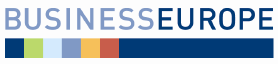 HSR SR dňa 18.08.2014									Bod č. 24 programuStanovisko Republikovej únie zamestnávateľovo rozšírení záväznosti kolektívnej zmluvy vyššieho stupňa (elektrotechnicky priemysel)- materiál na rokovaní HSR SR dňa 18.08.2014Stručný popis podstaty predkladaného materiálu a jeho relevancie z hľadiska RÚZMateriál bol predložený na rokovanie HSR Ministerstvom práce, sociálnych vecí a rodiny na základe § 7 ods. 1 zákona č. 2/1991 Zb. o kolektívnom vyjednávaní v znení neskorších predpisov.Cieľom a obsahom materiálu je najmä:V predloženom materiáli sa navrhuje rozšíriť záväznosť kolektívnej zmluvy vyššieho stupňa  na zamestnávateľov, ktorí podľa zákona o kolektívnom vyjednávaní a vyhlášky Štatistického úradu SR č. 306/2007 Z. z., ktorou sa vydáva Štatistická klasifikácia ekonomických činností, majú hlavnú činnosť označenú rovnakým kódom na úrovni skupiny (SK NACE Rev. 2) 25.7 – výroba nožiarskych výrobkov, náradia a železiarskeho tovaru, 27.4 - výroba elektrických svietidiel; 27.9 – výroba ostatných elektrických zariadení, ako zamestnávatelia, ktorí uzatvorili túto kolektívnu zmluvu vyššieho stupňa. Na prerokovanie návrhu na rozšírenie záväznosti kolektívnej zmluvy vyššieho stupňa  je podľa § 7 ods. 8  zákona o kolektívnom vyjednávaní zriadená Poradná komisia na rozšírenie záväznosti kolektívnej zmluvy vyššieho stupňa založená na tripartitnom princípe, ktorej stanovisko má pre ministerstvo práce, sociálnych vecí a rodiny odporúčací charakter. Poradná komisia na rozšírenie záväznosti kolektívnej zmluvy vyššieho stupňa prerokovala návrh 13. mája 2014 a 11. júna 2014. Ministerstvo rozširuje záväznosť tejto kolektívnej zmluvy vyššieho stupňa na ďalších zamestnávateľov na úrovni týchto skupín 25.7 - výroba nožiarskych výrobkov, náradia a železiarskeho tovaru; 27.4 - výroba elektrických svietidiel a 27.9 – výroba ostatných elektrických zariadení.Dopady materiálu na verejné financie a na podnikateľské prostredieHoci predkladateľ v predkladacej správe uvádza, že materiál nebude mať vplyv na rozpočet verejnej správy a bude mať pozitívne sociálne vplyvy, RÚZ musí nevyhnutne konštatovať, že uvedené nie je pravdou. Návrh výnosu rozhodne bude mať negatívne dopady na podnikateľské prostredie, nakoľko sa „z  úradnej moci“ vstupuje do zmluvného vzťahu zamestnávateľov a zamestnancov v danom odvetví, čo má zásadný vplyv na hospodárenie zamestnávateľov, ich konkurencieschopnosť a pre zamestnávateľov, ktorí sú súčasťou nadnárodných skupín a koncernov aj na ich vnútroskupinovú pozíciu a ich ďalšie investičné zámery. Výnos má nadobudnúť účinnosť 1. septembra 2014.Postoj RÚZ k materiáluRÚZ zásadne nesúhlasí s predloženým materiálom  a neodporúča ho na ďalšie legislatívne konanie. RÚZ zotrváva na svojom postoji v zmysle ktorého vo všeobecnosti považuje rozširovanie záväznosti akýchkoľvek kolektívnych zmlúv vyššieho stupňa za porušovanie zmluvnej slobody osôb súkromného práva. RÚZ zároveň nesúhlasí s postupom Ministerstva práce sociálnych vecí a rodiny SR v danej veci, ktoré vyhotovilo zápis z rozporového konania, ktorý však nezodpovedá záverom, ktoré z rokovania vzišli. Pripomienky RÚZ k predkladanému materiáluOkrem všeobecného zásadného nesúhlasu s rozšírením záväznosti kolektívnej zmluvy vyššieho stupňa v elektrotechnickom priemysle má RÚZ k predloženému materiálu zásadnú pripomienku týkajúcu sa procesu rozširovania záväznosti KZVS v oblasti elektrotechniky. V zmysle § 7 ods. 8 zákona o kolektívnom vyjednávaní ministerstvo na prerokovanie návrhu na rozšírenie záväznosti KZVS zriaďuje poradnú komisiu založenú na tripartitnom princípe. V zmysle zásady, ktorú prezentoval Minister, sa mala rozširovať záväznosť len tých KZVS, na ktorých rozšírenie dá komisia odporúčanie. Poradná komisia sa na svojom zasadnutí vyjadrila, že neodporúča rozšíriť záväznosť KZVS v oblasti elektrotechnicky z dôvodu, že KZVS, ktorej záväznosť sa mala rozširovať bola absolútne nereprezentatívna. KZVS bola podpísaná len siedmimi firmami, reprezentujúcimi z ktorých šesť predstavuje malé spoločnosti a takáto zmluva mala byť rozšírená na celé odvetvie elektrotechniky. Uvedená KZVS nebola dostatočne reprezentatívna ani len v rámci Zväzu elektrotechnického priemyslu a nie to ešte v rámci celého odvetvia. Zo strany ministerstva bolo podané vysvetlenie zo stany štátneho tajomníka, ktorý tvrdil, že poradná komisia „v zásade“ súhlas na rozšírenie záväznosti KZVS dala, nakoľko na rokovaní komisie nebol prítomný zástupca odborov a jeho hlas ministerstvo automaticky pripočítalo ku hlasom, ktoré boli „za“ rozšírenie záväznosti danej KZVS. Uvedený postup považuje RÚZ za vysoko arbitrárny, absolútne protizákonný, priečiaci dobrým mravom a dehonestujúci existenciu celej poradnej komisie. Zároveň RÚZ navrhla, aby bola opravená a doplnená doložka vplyvov na podnikateľské prostredie o informáciu o tom, že daný výnos bude mať negatívny vplyv na podnikateľské prostredie. Doložka vplyvov ako aj predkladacia správa však ostala bezo zmien a s klamlivým konštatovaním, podľa ktorého „zamestnávatelia, na ktorých sa navrhuje rozšíriť záväznosť kolektívnej zmluvy vyššieho stupňa, neuplatnili žiadne pripomienky podľa  § 7 ods. 7 zákona č. 2/1991 Zb. o kolektívnom vyjednávaní v znení neskorších predpisov, je možné predpokladať, že návrh výnosu nebude mať negatívny vplyv na podnikateľské prostredie.“ Zdroj: RÚZ